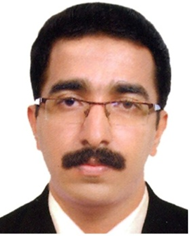 10+ Years of experience predominantly in the areas ofPURCHASING|SALES| STORES MANAGEMENTHigh-performing, results focused,ShopIn Charge with more than 10 years of experience in FMCG field and having a strong background in Sales &Purchasingas well as Storemanagement.Extensive experience of exercising supervisory control over plant personnel and providing guidanceand assistance to them.In charge of the general operations of a store, making sure it runs smoothly, cleanly and meets any budget or sales goalS.Implemented & followed standardized - Sales & Marketing methodologies, cost controls, and best practices to manage daily operations, prioritize resources, and develop creative solutions to broad issues.An effective communicator with excellent relationship building quality with strong analytical, problem solving & organizational abilities.Guide teams throughout project life cycle, applying advanced, training, and mentoring skills.EDUCATIONAL QUALIFICATION / CERTIFICATIONBachelor of Economics from University of Calicut, Kerala, IndiaSOFTWARE SKILLSOperating Systems:	WindowsGeneral Software:           	Microsoft officePROFESSIONALEXPERIENCESHOP IN CHARGEKRAZ SUPERMARKET(PRESTIGE GROUP) ,SHARJAH January‘2011–PresentThe center of top quality service delivery to the customer & ensure to meet up with customers’ expectations. Responsibilities include general control over all activities in Stores Department such as managing the supermarket store, day-to-day sales and purchases, project management and stock-taking activities of the supermarket. Organized and experienced store in charge, expert in maintaining the flow of goods to ensure accurate merchandise inventory. Job Functions:Responsible for overseeing all the activities that play out in the storeProvide effective management and ensure the transformation of the supermarket.Deals with individuals with different needs on daily basisImprove profit and attain sales target of the supermarketMaintain store facilities to ensure smooth functioning – Made arrangements and placed orders for new stock and supplies whenever necessary. Dealing with all issues relating to clients & forwarding difficult issues to top management for assistance.Recruit and interview new staff for the supermarketAssign and schedule tasks for specific employees and also follow up on the results they generateRecognize future and present requirements by customersEstablish good rapport with existing and potential customersMaintain inventories and approve contracts to ensure consistent availability of the required services and merchandiseMerchandising according to the season & the trendInitiate action for stoppage of further purchasing when the stock level approaches the maximum limit.Keeping good relation with the suppliers.Responsible for upkeep of various appropriate records of materials received, supplied and damaged.Issued supplies as per the demand of the clients and maintained records of payments. Maintained the budget of all the expenditures incurred.Checks damages, discrepancies for accounting, reimbursement and also the expiry of the materialsKeeping the store in line with Health and Safety regulations.Handling Govt. related documents(Licence Renewal, Visa process, Building Lease)Responsible for the safety & Security of the shopMANGERROYAL PALACE SUPERMARKET, SHARJAH      December ‘2008 – April ‘2010Job Functions:Receive, distribute and maintain adequate quantities of stocks at all times; Process purchase orders. 	Maintain optimal stock levelsReview physical inventories periodicallyMaintain stock and consumption records.Ensure the cleanliness of the shopProperly arranging the shelves & racks Follows up on orders to ensure that materials are shipped and delivered on promisedDates.Ensure the customer satisfactionMaintains records and follow up files of purchases, shipments, and related matters. Maintains files of descriptions of available supplies.Inspect products received for quality and quantity to ensure adherence to specifications.Maintains purchasing documents, files and records (e.g. Requests for Proposal, vendor files, etc.) for the purpose of ensuring the availability.FLOOR IN CHARGE GRAND SHOPPING MALL(REGENCY GROUP)                                                              September ‘2004 – June ‘2008Job Functions:Responsible for ordering & maintaining the stockWork with the Store Manager to ensure the store is properly staffed at all times.Maintain record keeping accurately, documenting all necessary itemsProperly arranging the shelves & racks Merchandising according to the season & the trendResponsible for training on and enforcing all store policies and proceduresEnsure the customer satisfaction&Resolve customer complaints in a timely and satisfactory mannerArranging the stocks from the warehouse on time.Inform the procurement department about the arrival of new products in the marketPERSONAL PROFILEDate of Birth		:  12th May 1978Gender				:  MaleReligion			:  ChristianMarital Status			:  MarriedNationality			:  IndianVisa Status			:  Employment VisaLanguages Known		:  English, Hindi, MalayalamDECLARATIONI hereby declare that all the statements made above are true, complete & correct to the best of my knowledge & belief and also I bear the responsibility for the correctness of the above mentioned particulars.Sharjah									SHOJI SHOJI SHOJI @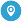 +971505891826Shoji.376643@2freemail.com Sharjah, UAE